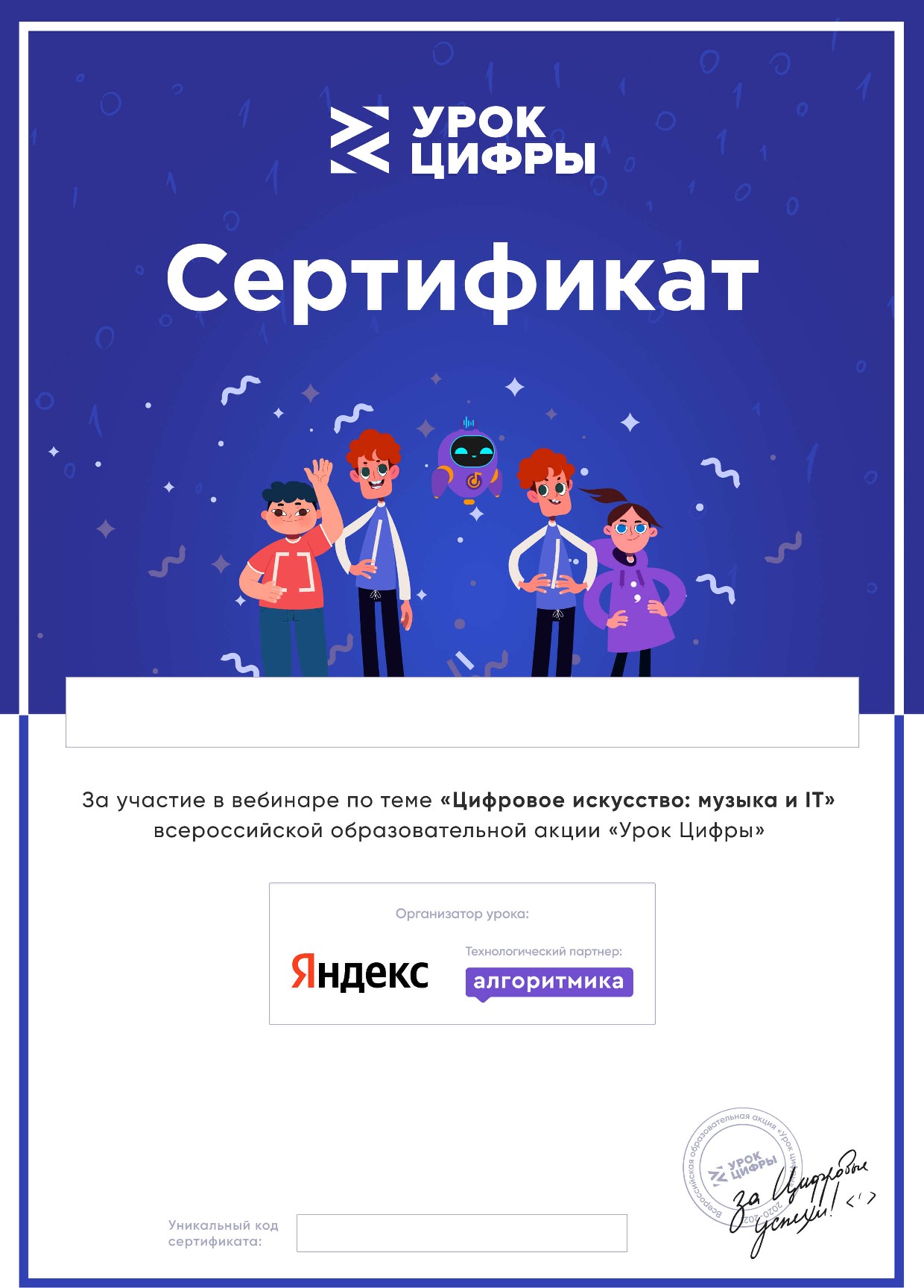 Калбаева ИльмираMN52MRL3